О внесении изменений в постановление администрации Алатырского муниципального округа от 28.04.2023 № 501 «Об утверждении Положения об обеспечении содержания зданий и сооружений муниципальных образовательных организаций, обустройства прилегающих к ним территорий Алатырского муниципального округа Чувашской Республики»В соответствии с Федеральными законами от 06.10.2003 № 131-ФЗ «Об общих принципах организации местного самоуправления в Российской Федерации», от 27.07.2010 № 210-ФЗ «Об организации предоставления государственных и муниципальных услуг», от 29.12.2012 № 273-ФЗ «Об образовании в Российской Федерации», Законом Чувашской Республики от 07.07..2023 №48 «О внесении изменений в Закон Чувашской Республики «О социальной поддержке детей в Чувашской Республике» администрация Алатырского муниципального округа,постановляет:Внести  в постановление администрации Алатырского муниципального округа от 28.04.2023 № 501 «Об утверждении Положения об обеспечении содержания зданий и сооружений муниципальных образовательных организаций, обустройства прилегающих к ним территорий Алатырского муниципального округа Чувашской Республики»  следующие изменения:Пункт 2.2. Положения дополнить абзацем  следующего содержания: «Муниципальное имущество,  предназначенное для целей образования, развития, отдыха и оздоровления детей, оказания медицинской помощи детям и профилактики заболеваний у них, социальной защиты и социального обслуживания детей, используется в порядке, определенном Положением
о порядке управления и распоряжения имуществом, находящимся в муниципальной собственности Алатырского муниципального округа, утвержденным Решением Собрания депутатов Алатырского муниципального округа Чувашской Республики первого созыва от 28.12.2022 № 8/2.».   Контроль за исполнением настоящего постановления возложить на начальника отдела образования администрации Алатырского муниципального округа.Настоящее постановление вступает в силу после его официального опубликования.Глава Алатырского муниципального округа                                                                                  Н.И. Шпилевая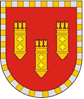 АДМИНИСТРАЦИЯ АЛАТЫРСКОГО МУНИЦИПАЛЬНОГО ОКРУГАЧУВАШСКОЙ РЕСПУБЛИКИПОСТАНОВЛЕНИЕ04.12.2023 № 1076г. АлатырьУЛАТӐР МУНИЦИПАЛИТЕТ ОКРУГӖН АДМИНИСТРАЦИЙӖЧӐВАШ РЕСПУБЛИКИНЙЫШĂНУ04.12.2023 № 1076Улатӑр х.